Yo,……………………………………………………………………………………… alumno del   ……… bloque del Programa Educativo en………………………………………………………  Matrícula Nº………………………………………, acepto que he leído el reglamento, requisitos y criterios normativos para cursar el Servicio Social y me comprometo a cumplir con lo estipulado para tal efecto y de no ser así me haré acreedor a las sanciones ahí señaladas. Así mismo me comprometo a entregar al inicio del semestre el cronograma de actividades que llevaré a cabo a fin de concretar el desarrollo de un proyecto, y cuyo reporte completo entregaré al final del semestre al responsable de la EE Servicio Social, para de esta manera acreditar la EE profesional a la que me inscribí.El producto que entregaré representará 480 horas de trabajo, distribuidas en tiempo presencial y no presencial según lo detallaré en mi cronograma. De no presentar dicho cronograma, no concluir el proyecto planteado en tiempo y forma, o no asistir a las sesiones de seguimiento que se producirán durante el semestre, quedo entendido que no podrá ser acreditada dicha EE.  Estoy entendido que el Servicio Social es un requerimiento obligatorio para la obtención de un título profesional, y que la Facultad me asignará un proyecto requerido por una dependencia del sector público, social o privado eventualmente, y que considerará en la medida de lo posible hacer coincidir mi interés con las características del proyecto, pero de no ser así, comprendo que seré asignado a un proyecto de utilidad social que me permitirá aplicar conocimientos y desarrollar habilidades generales.  ________________________________ Prestador de Servicio Social 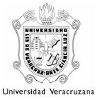 CARTA COMPROMISO DE CUMPLIMIENTO DE SERVICIO SOCIAL Firma 